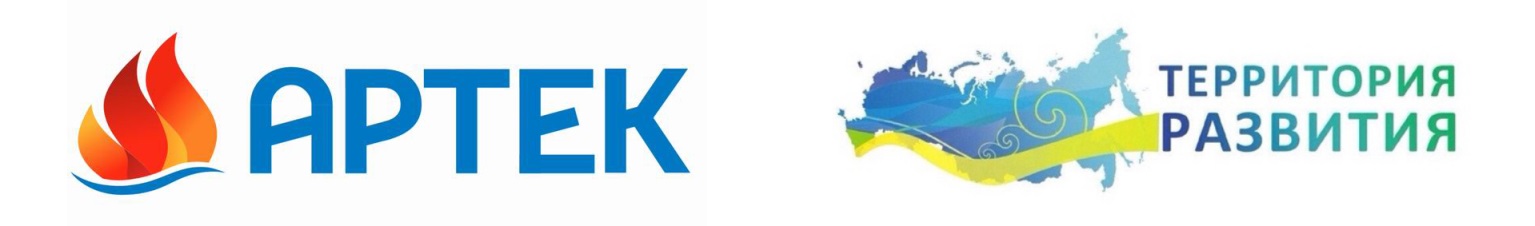 «АРТЕК» - ТЕРРИТОРИЯ РАЗВИТИЯ!Анонс для прессыВ рамках 7-й смены 2015 года в Международном детском центре «Артек»  впервые будет работать Всероссийский образовательный лагерь-семинар «Территория развития», в котором дети на практике познакомятся с избирательными процедурами и технологиями, а также приобретут навыки принятия общественно значимых решений. «Территория развития» в «Артеке» приобретёт по-настоящему национальный масштаб. Впервые в истории проекта дети из 85 сформированных в «Артеке» отрядов будут представлять в образовательном проекте все 85 субъектов РФ. Юные избиратели проголосуют за Президента страны детства, а также сообща разработают детскую Концепцию развития «Артека».В новую смену, которая проходит с 23 июня по 13 июля, «Артек» собрал более 2000 детей из всех 85 регионов России. В течение смены для них будут работать сразу несколько образовательных проектов. Встать у руля государства «Артек» и реализовать свои мечты детям поможет деловая игра «Выборы». Детский центр на это время превратится в независимое государство  - «Республику «Артек», в которую войдет 6 федеральных округов – лагерей детского центра. А каждый отряд будет представлять регион республики, соответствующий реальному субъекту Российской Федерации. В течение первых 8 дней участники смены выберут глав регионов, депутатов Парламента, Избирательную комиссию и Президента.После выборов артековцы пройдут обучение в пяти специализированных Школах («Школа молодого стратега», «Школа молодого политика», «Школа молодого предпринимателя», «Школа молодого журналиста» и «Лаборатория архитектурной мысли»). У каждого участника программы будет возможность встретиться и пообщаться с известными политиками, успешными предпринимателями, специалистами и профессионалами в области стратегического развития российских территорий, журналистики и архитектуры.Проект «Территория развития» реализуется с 2011 года по всей России. В прошлые годы лагеря-семинары уже проводились в детских центрах «Орлёнок», «Океан», «Смена» и других. Программа «Территории развития» этого года в «Артеке» стала самой масштабной по количеству участников за всю историю реализации проекта.В этом году проект проводится совместно с Министерством образования и науки Российской Федерации, Общероссийским союзом общественных объединений «Молодёжные социально-экономические инициативы». Поддержку проекта осуществляют Совет Федерации, Государственная Дума, ЦИК РФ, Совет министров, Госсовет Республики Крым, Фонд содействия реформированию ЖКХ, общественная организация поддержки малого и среднего предпринимательства «Опора России».Подробная программа реализации проекта предоставляется по запросу: press-artek@yandex.ruКонтактное лицо для прессы от МДЦ «Артек»: Юрий Малышев, +7 978 734 0444Контактное лицо для прессы от «Территории развития»: Полина Данилова, +7 978 127 3791Основные события Всероссийского образовательного проекта «Территория развития»(25 июня – 10 июля .)25 июня9.30 - Старт деловых игр «Выборы» и «ЖЭКа»27 июня17.00 – 19.00 – Выборы глав регионов Республики Артек 28 июня16.30 – 19.00 – Выборы Членов Совета Республики Артек20.00 – 21.30 – Окружные фестивали народов России в детских лагерях29 июня16.30 – 19.00 – Заседание Совета Республики Артек, выдвижение кандидатов на пост Президента Республики Артек30 июняПодготовка к выборам Президента Республики Артек, полуфинал деловой игры «ЖЭКа»1 июля10.00 – 11.00 – Финал деловой игры «ЖЭКа»20.00 – 21.30 – Дебаты кандидатов на пост Президента Республики Артек2 июля12.00 – 13.00 – Выборы Президента Республики Артек18.00 – 19.00 – Круглый стол деловой игры «ЖЭКа»20.00 – 21.30 – Торжественная инаугурация Президента Республики Артек3 июля10.00 – 11.00 – Открытие Всероссийского образовательного лагеря-семинара «Территория развития»9 июля17:00 – 19:00 – Конференция «Молодёжь и будущее России. Что я могу и что я сделаю уже сегодня». Общее награждение победителей Всероссийского образовательного лагеря-семинара «Территория развития»20.00 – 21.30 – Финал Фестиваля народов России10 июля12:00 – 13:00 – Встреча участников Семинара с Руководителем Федерального агентства по делам молодёжи С.В. Поспеловым18:00 – 19:00 – Финал конкурса «Молодые стратеги России». Вручение сертификатов. Итоговая беседа.